WEEK 1Saturday 5:00pm July 2READER: Sandy BlanchetteUSHER: Merle RaymondGREETER: Gracie Edwards SACRISTAN: John MrozL/EM: Annie EdwardsEM/Choir: Carol WasserSunday 8:00 am July 3READER:  Denise DillardUSHER:  Wayne KiziorGREETER: Donna KohlSACRISTAN: Rosa CarrollL/EM: Lisa ConradEM Choir: Kelly St. AubinALTAR SERVERS: Ben Verrill, Luca NimsSunday 10:15 am July 3READER: Lisa BergUSHER: Mike BlanchetteGREETER: Emily PorembaSACRISTAN:Mary Ann KingsnorthL/EM: Christine WickEM Choir: Dave GlaeserALTAR SERVER: Cooper Austin, Rylenn BenoitWEEK 2Saturday 5:00pm July 9READER: Tom WasserUSHERS: Mike VossGREETER: Mary DePatisSACRISTAN: John MrozL/EM: Michele WalshEM Choir: Marty KnightSunday 8:00 am July 10READER: Carol KiziorUSHERS: Jeff BernsGREETER: Mary SharkeySACRISTAN: Rosa CarrollL/EM: Pam CuchiaraEM Choir: Rosa CarrollALTAR SERVERS: Sam Verrill, Giavanna NimsSunday 10:15 am July 10READER: Amy McCraryUSHERS: Mike KriskoGREETER: Addison/Bria McCrarySACRISTAN:MaryAnn KingsnorthL/EM: Marsha SaathoofEM Choir: Mary Beth KriskoALTAR SERVERS: Liam & Brendan JedlickaWEEK 3Saturday 5:00pm July 16READER: Larry BlanchetteUSHERS: Marty KnightGREETER: Cathy Trezise SACRISTAN: John Mroz L/EM: Linda MancusoEM Choir: Rita MrozSunday 8:00 am July 17READER: Denise HannigUSHERS:  Joe VerrillGREETER: Karen VerrillSACRISTAN: Rosa CarrollL/EM:  Paula WasserEM Choir: Pat BlanchetteALTAR SERVERS: Ben Verrill, Luca NimsSunday 10:15 am July 17READER: Scott AustinUSHER: Bobby LampleyGREETER: Lisa BergSACRISTAN: Mary Ann KingsnorthL/EM: Julie LampleyEM Choir: Dave GlaeserALTAR SERVERS: Cooper Austin, Nate and Ella AbsherWEEK 4Saturday 5:00 pm July 23READER: Lisa BergUSHERS: Merle RaymondGREETER: Judy KruegerSACRISTAN: John MrozL/EM: John MrozEM Choir: Carol WasserSunday 8:00 am July 24READER: Paula WasserUSHERS: Phil RomanowskiGREETER: Pat BlanchetteSACRISTAN: Rosa CarrollL/EM: Tina RomanowskiEM Choir: Hunter RomanowskiALTAR SERVER: Sam Verrill, Giavanna Nims Sunday 10:15 am July 24READER: Julie LampleyUSHER: Russ Absher GREETER: Nate & Ella AbsherSACRISTAN: Mary Ann Kingsnorth L/EM: Mike BlanchetteEM Choir: M. KingsnorthALTAR SERVER: Kate Worsham, Ryan Lampley, Brendan JedlickaWEEK 5Saturday 5:00 pm July 30READER: Curt SaindonUSHERS: Mike VossGREETER: Jan BalcerakSACRISTAN: John MrozL/EM: Annie EdwardsEM Choir: Kelly St AubinSunday 8:00 am July 31READER: Denise DillardUSHERS: Wayne KiziorGREETER: Donna KohlSACRISTAN: Rosa CarrollL/EM: Terri HendersonEM Choir: Kelly St AubinALTAR SERVER: Sam & Ben Verrill Sunday 10:15 am July 31READER: Mary Ann KingsnorthUSHER: Scott AustinGREETER: Mary Beth KriskoSACRISTAN: Mary Ann Kingsnorth L/EM: Don LeMonnierEM Choir:  Christine WickALTAR SERVER: Liam Jedlicka, Cooper Austin, Rylenn Benoit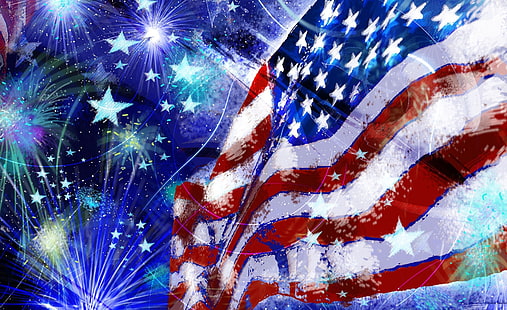 